Academic year 2016-17FYBSC Sem II: Object Oriented Programming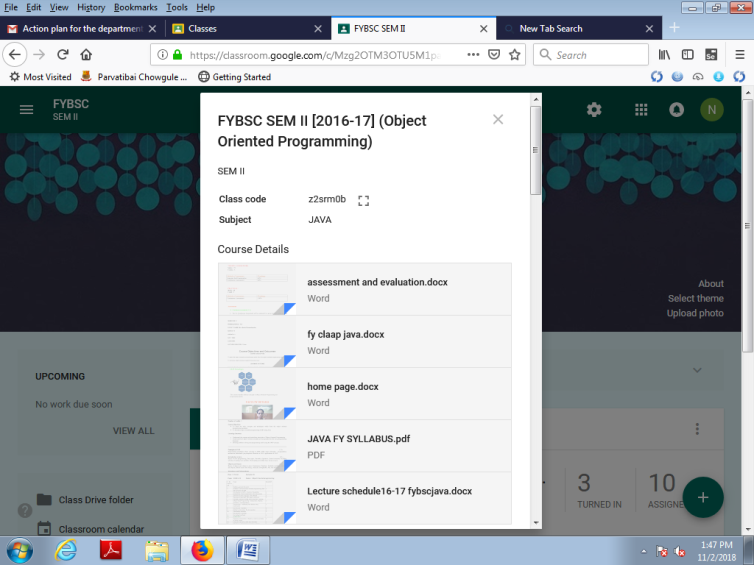 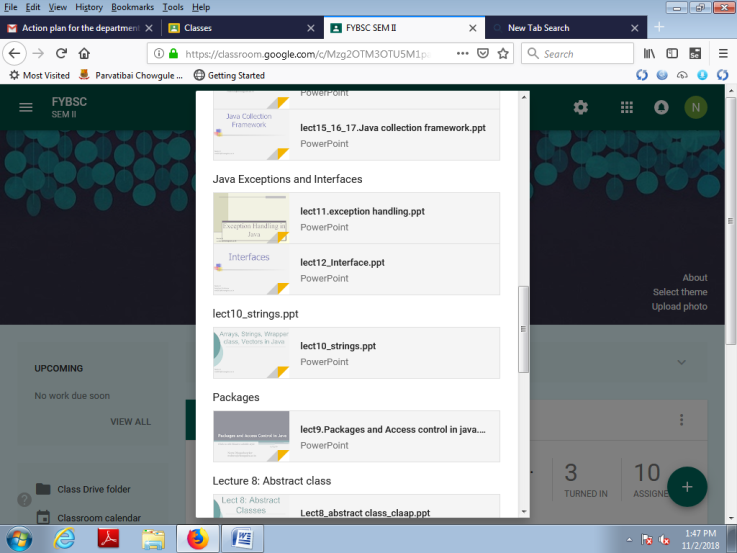 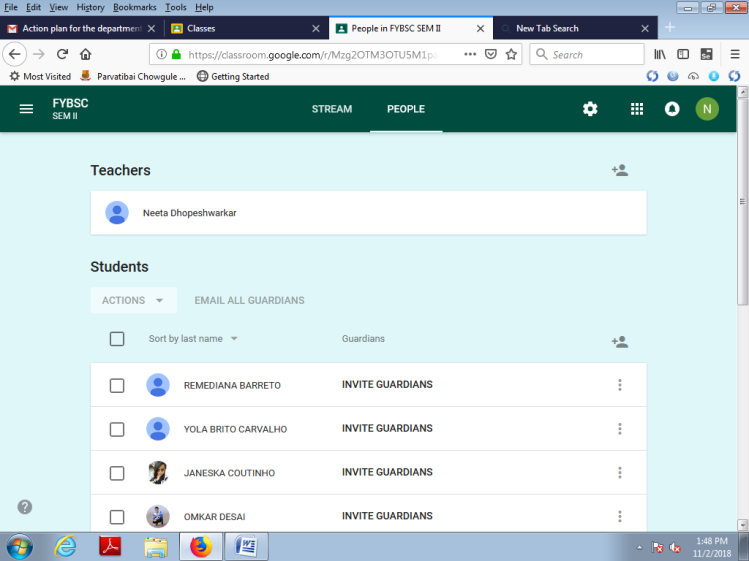 Academic year 2016-17SYBSC SEM III: Database Management System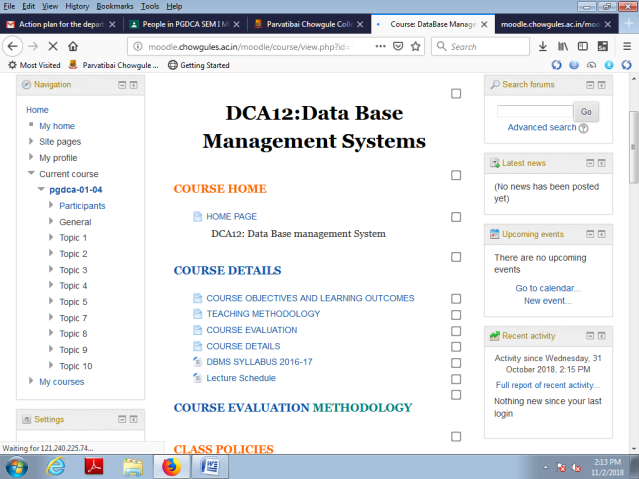 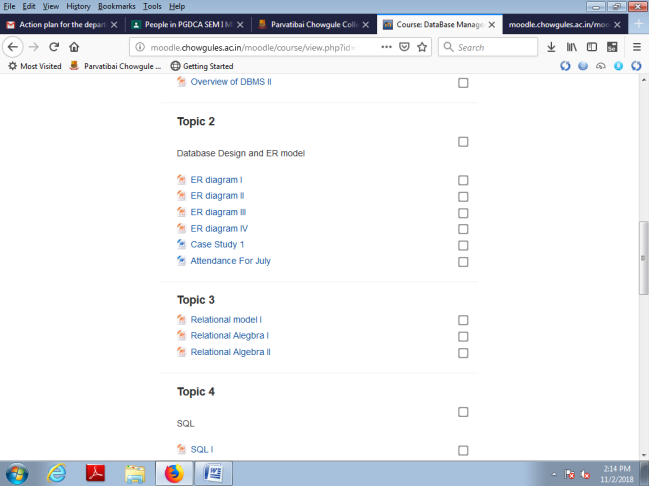 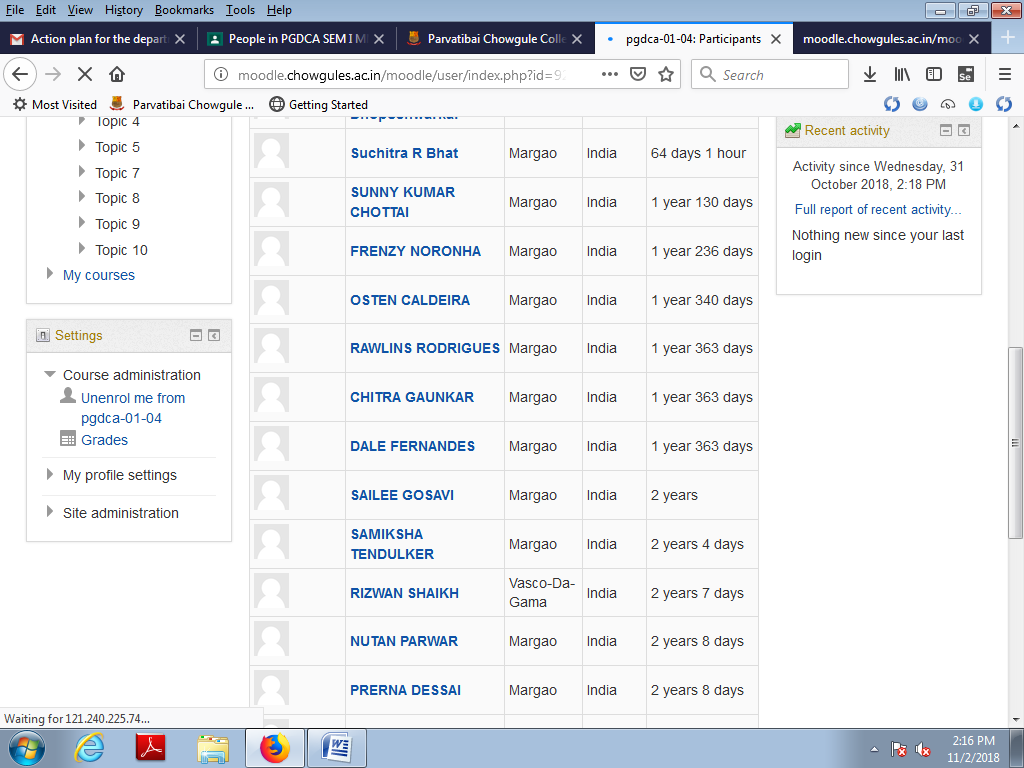 2017-18SYBSC: Sem IV: Human Computer Interaction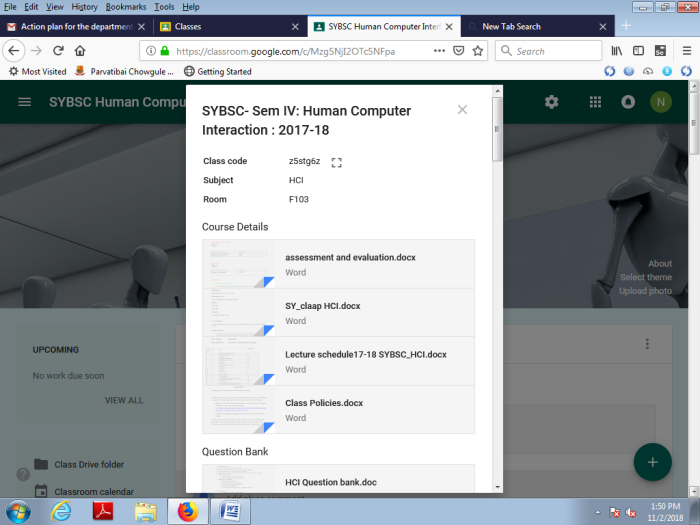 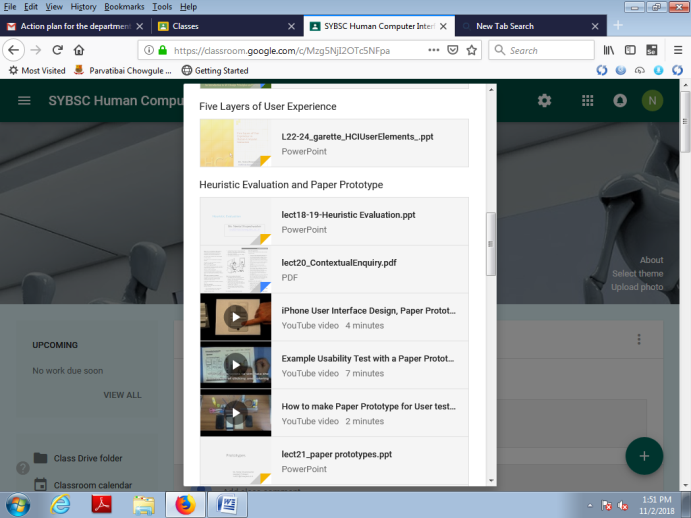 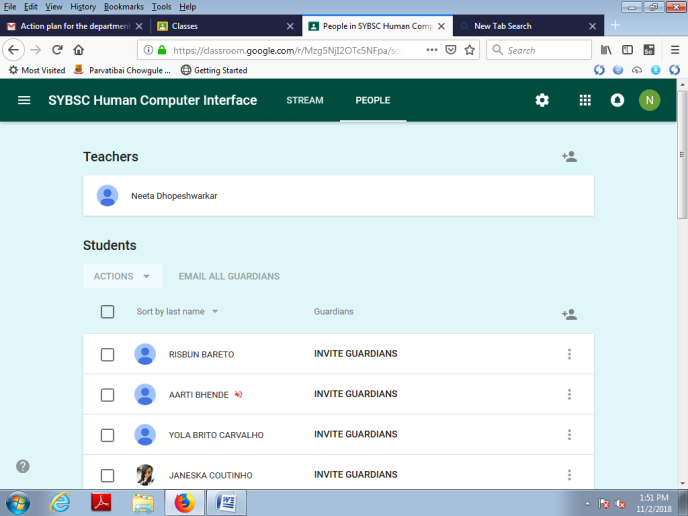 2017-18SYBSC SEM III: Database Management System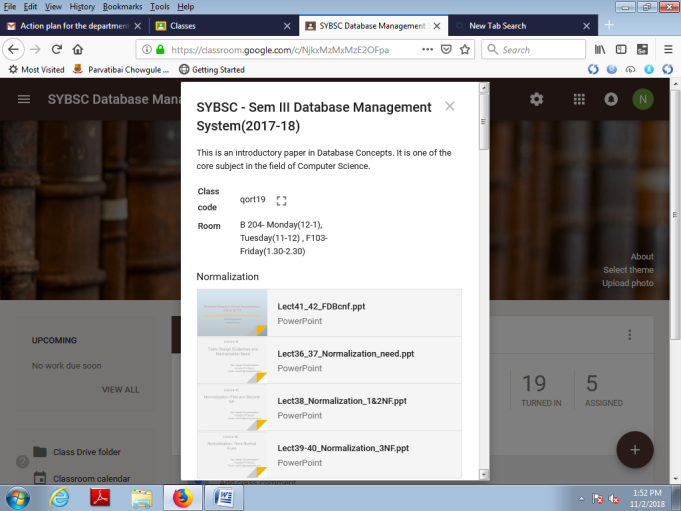 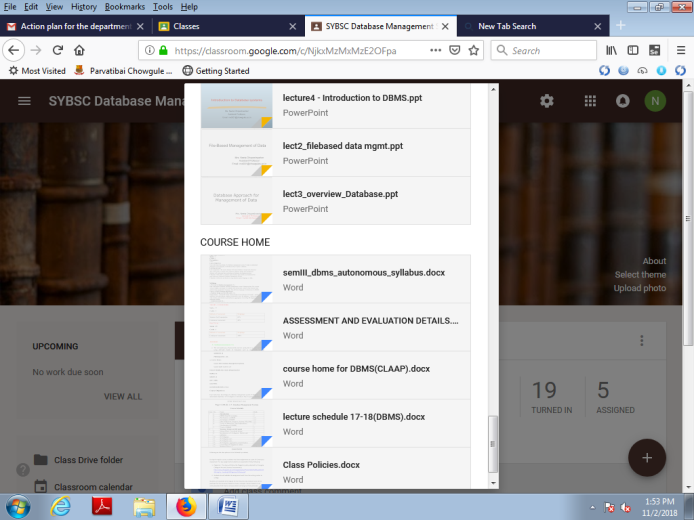 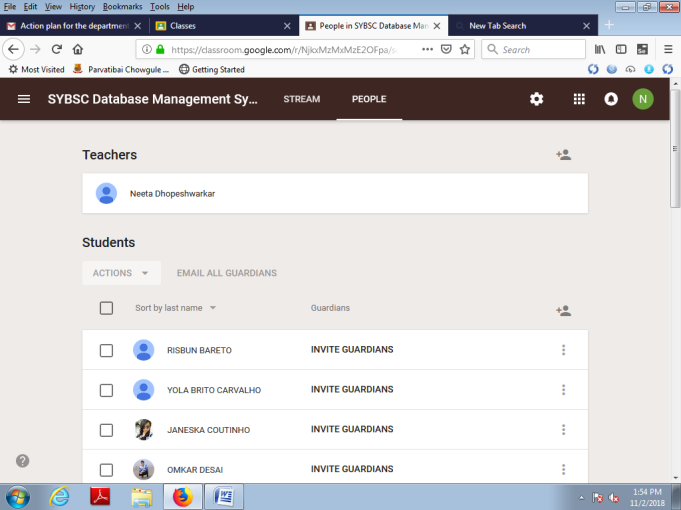 2017-18TYBSC SEM VI: Multimedia Techniques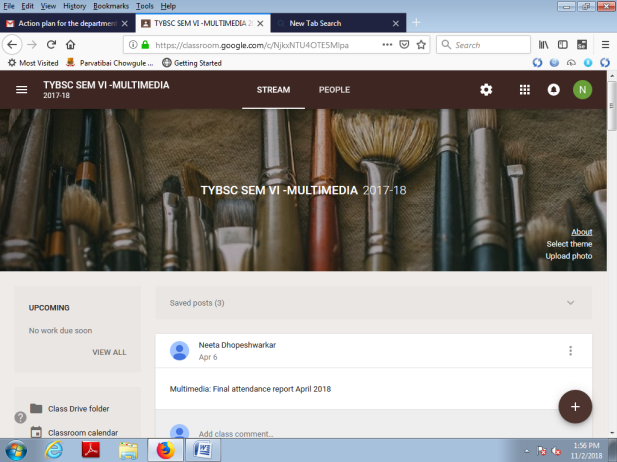 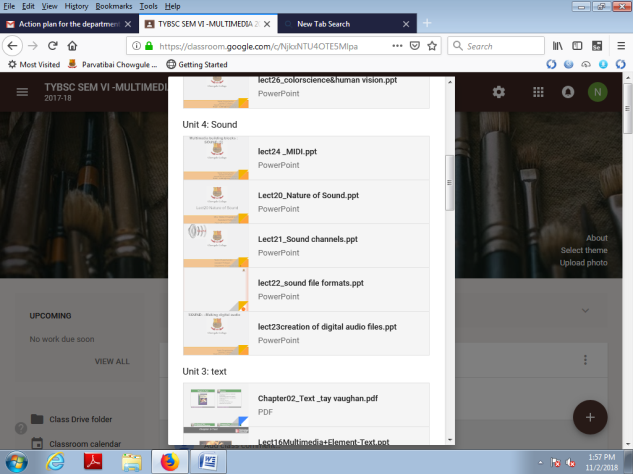 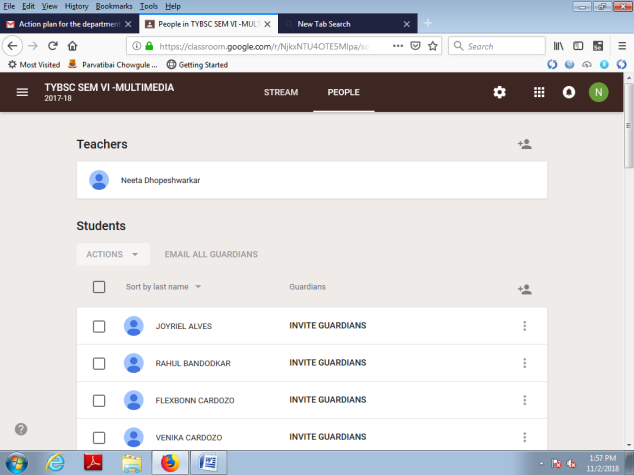 2017-18PGDCA SEM I: E COMMERCE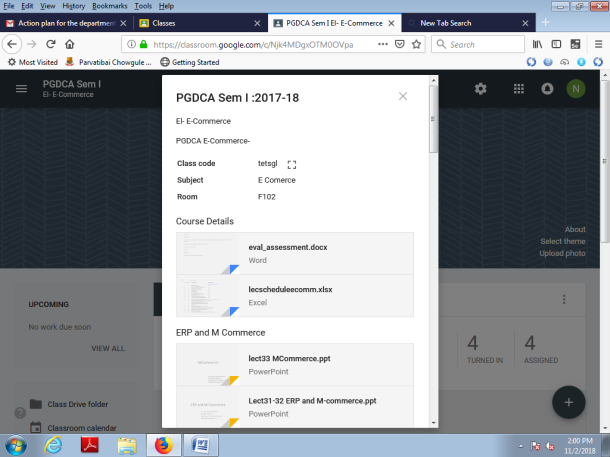 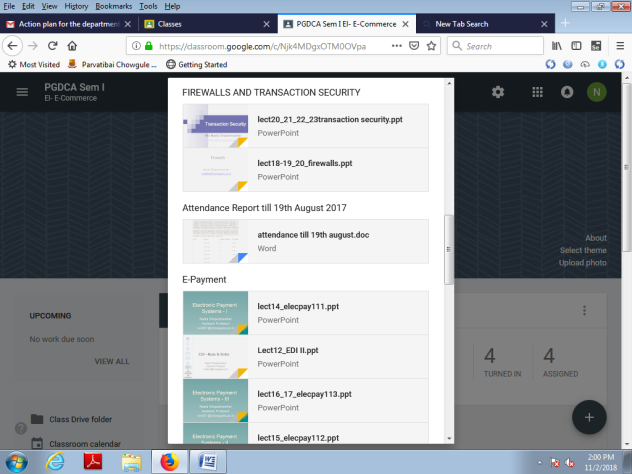 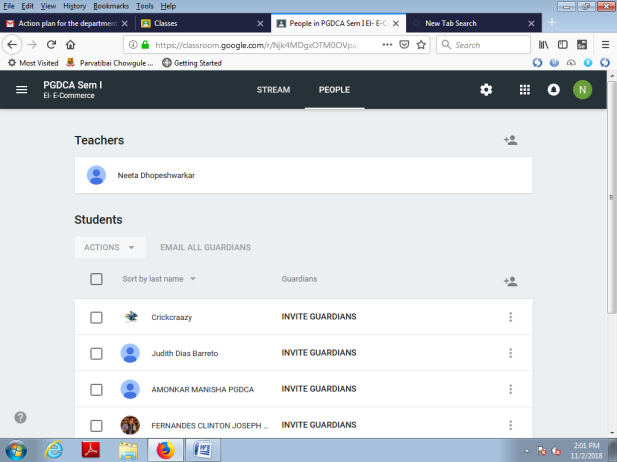 2018-19:PGDCA SEM I: DATABASE MANAGEMENT SYSTEM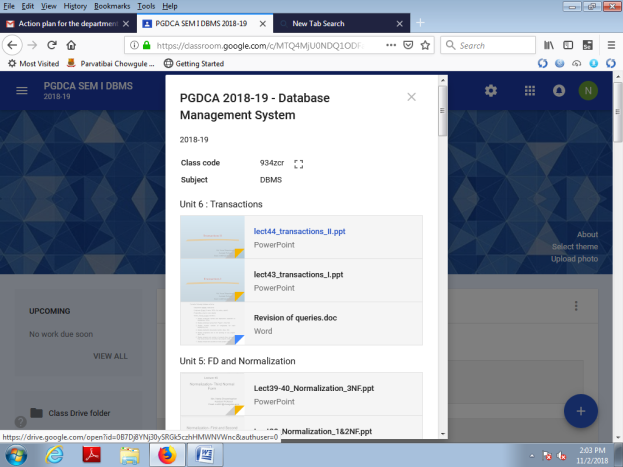 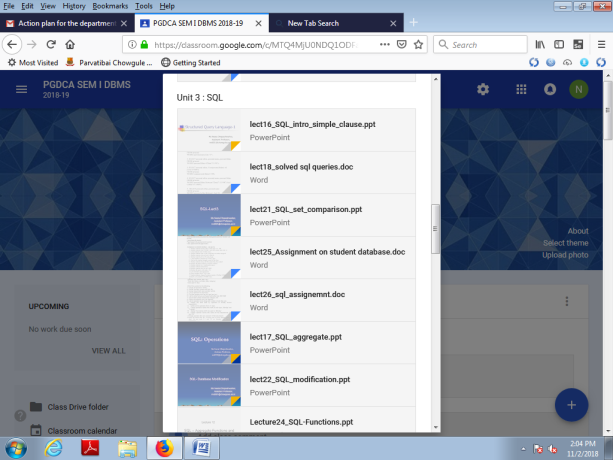 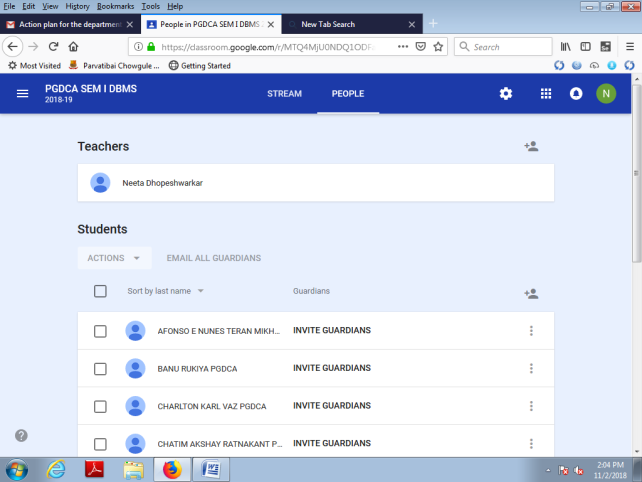 2018-19PGDCA SEM I: MULTIMEDIA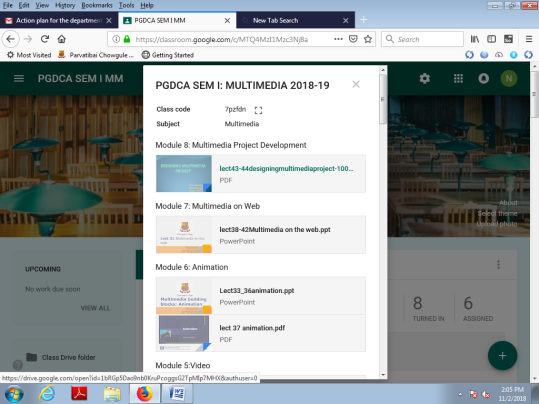 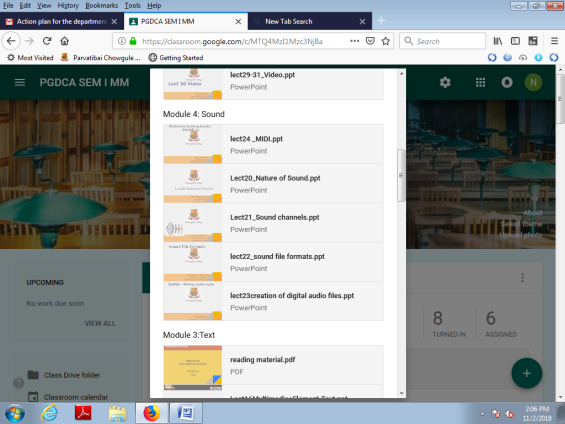 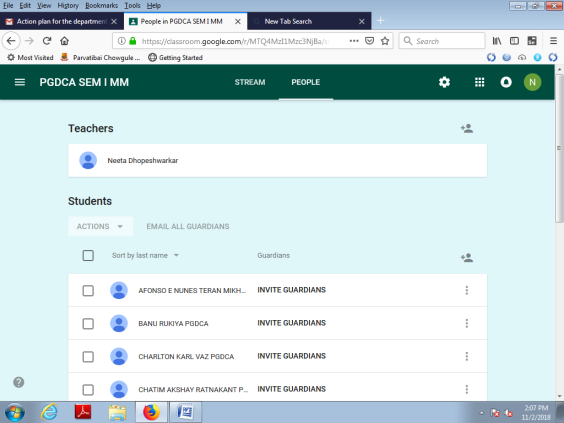 